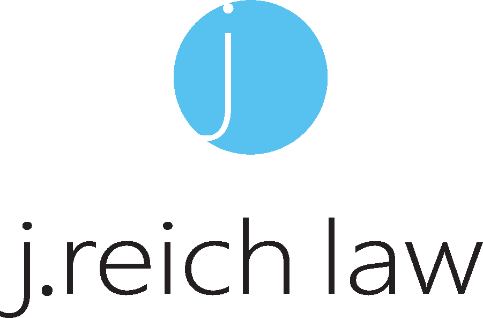 CONFIDENTIAL ESTATE PLANNING ORGANIZERA.	FAMILY INFORMATION1.	Personal:				Husband			Wife		Name			___________________	__________________		Home Address		___________________	__________________					___________________	__________________		Best Phone#		___________________	__________________		Email address		___________________	__________________		Employer 		___________________	__________________		Birth Date		___________________	__________________		Citizenship		___________________	__________________2.	Marriage Information:	a.	Date of Marriage	__________________________________________	b.	Place of Marriage	__________________________________________3.	Children:		Name and Address			Birth Date		Child of	a.	_________________________	____________		H, W, Both		_________________________	b.	_________________________	_____________	H, W, Both		_________________________	c.	_________________________	_____________	H, W, Both		_________________________	d.	_________________________	______________	H, W, Both		_________________________4.	Other Dependent Persons – Names, Addresses, Relationships	__________________________________________________________________	__________________________________________________________________	__________________________________________________________________5.	Do Any Dependents Have Special Educational, Medical or Financial Needs?				No	[   ]		Yes	[   ]	If Yes, please explain what kind and whether any state or federal aid is being currently provided: 	__________________________________________________________________	__________________________________________________________________B.	ASSET INFORMATION (attach detail as needed)1.	Safe Deposit BoxContents  __________________________________________________			In Whose Name(s)?	________________________________________________2.	Bank and Savings Accounts				Approximate	Owner(s)		Balance		Bank/Credit Union	______________	____________	______________________________	______________	____________	______________________________	______________	____________	______________________________	______________	____________	______________________________	______________	____________	______________________________3.	Publicly Traded Stocks, Bonds, Securities	Name of Company			Shares			Market Value	_________________________	_____________	__________________	_________________________	_____________	__________________	_________________________	_____________	__________________	_________________________	_____________	__________________
4.	Real Estate			Market		Balance	Owner(s)	Value		Due		Income		Address	___________	_________	________	________	__________________	___________	_________	________	________	__________________	___________	_________	________	________	__________________	___________	_________	________	________	__________________5.	Partnerships, Corporations and other Business Interests and Securities Not 	Publicly Traded	Owner(s)		Description		Basis		Market Value	______________	_____________	_________	__________________	______________	_____________	_________	__________________	______________	_____________	__________	__________________	______________	_____________	__________	__________________6.	Promissory Notes and Other Loans	Debtor				Balance		Secured By	___________________	_____________	________________________	___________________	_____________	________________________7.	Life Insurance and Annuities	Issuer		Owner		Insured	Cash Value       (or) Benefit on Death		Beneficiary	__________	_________	_________	______________	____________	__________	_________	_________	______________	____________	__________	_________	_________	______________	____________	__________	_________	_________	______________	____________	__________	_________	_________	______________	____________8.	Retirement and Employee Benefits	List any interest in a Pension, Profit-Sharing, Stock Bonus, Self-Employed 	Retirement Plan, IRA, Deferred Compensation or similar employee benefit:	Employee/Holder		Description		Value		Beneficiary	___________________	_____________	_________	____________	___________________	_____________	_________	____________	___________________	_____________	_________	____________	___________________	_____________	_________	____________9.	Trusts or Estates in Which you have a beneficial interest	Description:	__________________________________________________________________	__________________________________________________________________	__________________________________________________________________10.	Taxable Income Last Year	__________________C.	SUMMARY OF LIABILITIES1.	Notes and Other Loans, Including Mortgages (if not included in paragraph 4)	a.	Commercial	Creditor		Owed By	Due Date	Balance	Secured By	______________	_________	_________	________	____________	______________	_________	_________	________	____________	______________	_________	_________	________	____________	______________	_________	_________	________	____________	b.	Residential	Creditor		Owed By	Due Date	Balance	Secured By	______________	_________	_________	_________	____________	______________	_________	_________	_________	____________	______________	_________	_________	_________	____________	______________	_________	_________	_________	____________D.	ADVISORS	1.	Accountant	________________________________________________	2.	Life Insurance Advisor	____________________________________	3.	Investment Advisor	__________________________________________	4.	Other	______________________________________________________E.	WILL OR TRUST PROVISIONS	1.	Specific Gifts		Do you want to make any specific gifts of cash, real property, stocks and 			bonds, or other property?  Any charitable gifts?  If so, please describe and 			indicate to whom:		____________________________________________________________		____________________________________________________________		____________________________________________________________		____________________________________________________________		Should these gifts be made only when both spouses are gone?				[   ]  Yes		[   ]  No, make gifts from first estate		Gifts of tangible personal property (such as heirlooms, mementos or 			jewelry) are usually made by a personal property list separate 				from your Will which is referred to in your Will.  This allows you to add 			to or change these gifts without amending your Will.  Should your Will 			provide for such gifts?				[   ]  Yes		[   ]  No		Note:  This list can be prepared now or later, at your convenience.	2.	Residue		Who should receive the remainder of your estate?		[   ]  My surviving spouse	[   ]  Trust for my surviving spouse, or:		____________________________________________________________		____________________________________________________________		____________________________________________________________	3.	Alternate Gift of Residue	Who should receive your property if your primary recipient predeceases you, or, 	if you provide a Trust for your primary recipient, upon his or her death?	[   ]  My surviving children and descendants of deceased children, or:	__________________________________________________________________	__________________________________________________________________	__________________________________________________________________	__________________________________________________________________	4.	Gifts to Descendants	Should gifts to children be held in Trust for their benefit?	[   ]  No	[   ]  Yes, for children, until age __________	[   ]  Yes, for other descendants	Any provision for parents, spouses of children, or others?  If so, please describe:	__________________________________________________________________	__________________________________________________________________	__________________________________________________________________	5.	Fiduciaries		a.	Personal Representative(s)	(administers Will during probate)		1st Choice:		[   ]  Spouse		________________________								________________________		2nd Choice:					________________________								________________________b.	Trustee(s) for Trusts needed	(manages estate for the benefit of beneficiaries like children, marital trust, etc. where applicable)Note:  Spouse does not usually manage trust for minors (needed where spouse is deceased)		1st Choice:		  			________________________								________________________		2nd Choice:					________________________								________________________c.	Guardian(s) of minor(s) (raises children who are not yet age 18)			Note:  Can be same person as trustee of funds, or be different1st Choice:		[ X]  Spouse	________________________								________________________			2nd Choice:				________________________								________________________	6.	Funeral/Burial ArrangementsWe do not recommend that this provision be included in the Will because the contents of the Will are not always known at the relevant time.  It is suggested that if you have specific wishes, that they be made known to the person who will be in charge at the time the arrangements are being made, 	or in a memo to be held with your Will.  If you prefer, it can be included in the Will.F.	OTHER INSTRUMENTS1.	Durable Power of Attorney	The Durable Power of Attorney is a document which is either effective upon 	signing or can become effective upon the proven incompetence of an individual 	to handle his or her own affairs.  The value of this document is that it should 	avoid the necessity of a Guardianship in the event of this occurrence.	Do you want a Durable Power of Attorney?	[   ]  Yes	[   ]  No	Effective on signing or incapacity?		[   ]  Signing	[   ]  Incapacity	(usually recommend upon incapacity depending upon circumstances)	Who should be the attorney-in-fact?		[   ]  Spouse	__________________			Alternate?					__________________2.	Living WillThe purpose of the Directive to Physicians is to make known the desire of the person signing the document of his or her wish to be permitted to die naturally and not to have life sustaining support where there is no brain function which would “artificially prolong” any terminal injury, disease or an irrevocable comatose or vegetative state.  If, on the other hand, you want a person to make this choice, that can be accomplished by your designated agent in a Power of Attorney.  A Living Will takes the burden of that decision out of another person’s hands and places it upon you to direct physicians to cease life-sustaining support where two physicians have certified that you have suffered a terminal condition or are in a permanent unconscious condition where the application of life-sustaining treatment would serve only to artificially prolong the process of dying.    	Do you wish to have such a document prepared?	[   ]  Yes, prepare it.		[   ]  No.	G.	MISCELLANEOUS	Do you expect any inheritances or gifts?  Please identify donor, recipient and 	amount and, for gifts, timing:	__________________________________________________________________	__________________________________________________________________Do either of you make, or intend to make, regular or one-time gifts to any person?  If so, please describe:	__________________________________________________________________	__________________________________________________________________Any other significant financial or other information:	__________________________________________________________________	__________________________________________________________________H.	CLENT COMMENTS SECTION – PLEASE PROVIDE A STATEMENT OF YOUR OVERALL ESTATE PLANNING GOALS (PLEASE ADD SOME COMMENTS HERE):	__________________________________________________________________	______________________________________________________________________________________________________________________________________________________________________________________________________